Załącznik nr 2 do Protokołu zdawczo-odbiorczego z dnia…………….. do Umowy Nr DTE-e/…../2022/N z dnia ……………….  Rys. 2 poglądowy OB UMCS 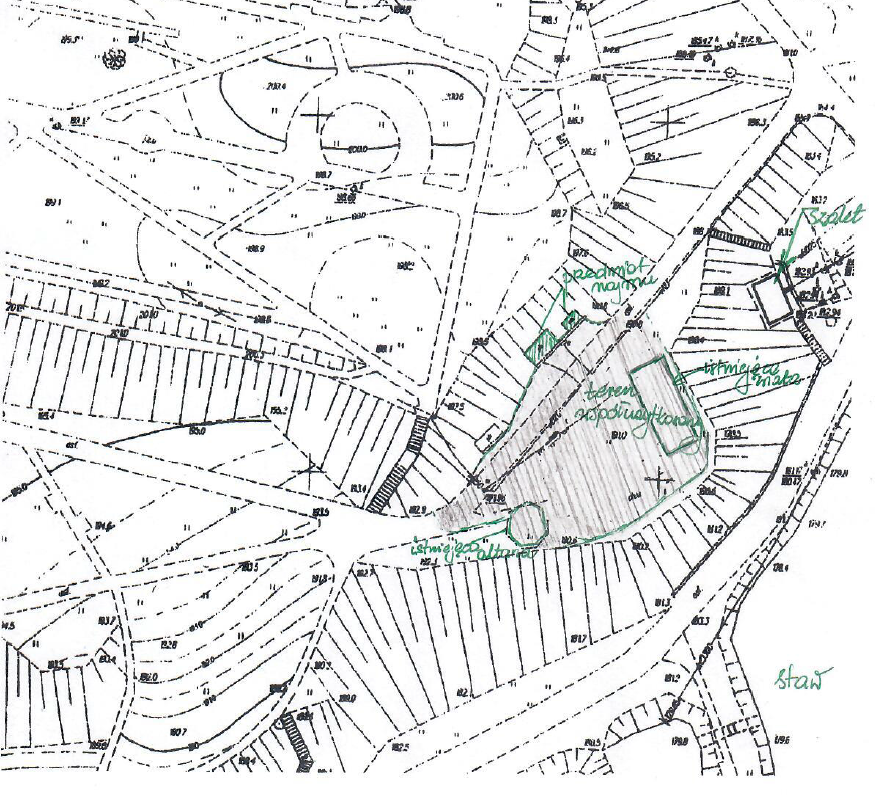 